КРАСНОДАРСКИЙ КРАЙ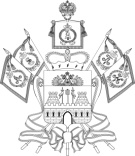 НОВОКУБАНСКИЙ РАЙОНАДМИНИСТРАЦИЯПРОЧНООКОПСКОГО СЕЛЬСКОГО ПОСЕЛЕНИЯ НОВОКУБАНСКОГО  РАЙОНАПОСТАНОВЛЕНИЕ12 октября 2020 года	                                                           	№47	                                                          	ст. ПрочноокопскаяОб обеспечении беспрепятственного проезда пожарной техники к месту пожара на территории Прочноокопского сельского поселения Новокубанского районаВ соответствии с Федеральными  законами  от 6 октября 2003 года   №131-ФЗ «Об общих принципах организации местного самоуправления  в Российской Федерации», от 21 декабря 1994 года №69-ФЗ «О пожарной безопасности», от 22 июля 2008 года №123-ФЗ  «Технический регламент о требованиях пожарной безопасности», Сводом правил СП 4.13130.2013 «Системы противопожарной защиты. Ограничение распространения пожара на объектах защиты. Требования к объёмно-планировочным и конструктивным решениям», утверждённым приказом МЧС России от 24 апреля 2013 года №288, в целях обеспечения беспрепятственного проезда пожарной техники к месту пожара на территории Прочноокопского сельского поселения Новокубанского района  п о с т а н о в л я ю:1. Утвердить Положение об обеспечении беспрепятственного проезда пожарной техники к месту пожара на территории Прочноокопского сельского поселения Новокубанского района согласно приложению к настоящему постановлению.2.Рекомендовать руководителям предприятий, учреждений и организаций независимо от их организационно-правовых форм и форм собственности обеспечивать беспрепятственный проезд пожарной техники к месту пожара в пределах закреплённых и обслуживаемых территорий в соответствии с утверждённым Положением.3.Рекомендовать руководителям предприятий, учреждений и организаций независимо от  их организационно-правовых форм и форм собственности при выполнении работ, ограничивающих проезд пожарной техники по территории Прочноокопского сельского поселения Новокубанского района и прилегающей территории, информировать диспетчера ФГКУ «1 отряд ФПС по Краснодарскому краю», администрацию Прочноокопского сельского поселения Новокубанского района.4. Рекомендовать населению, руководителям органов территориального общественного самоуправления Прочноокопского сельского поселения Новокубанского района при выявлении перекрытия или повреждения проездов и подъездов пожарной техники к жилым домам, зданиям и сооружениям на территории Прочноокопского сельского поселения Новокубанского района незамедлительно информировать об этом администрацию Прочноокопского сельского поселения Новокубанского района по телефону  8 (86195)2-81-82.5.Заместителю главы Прочноокопского сельского поселения Новокубанского района  (Безнебеева)  опубликовать настоящее постановление  в информационном бюллетене «Вестник Прочноокопского сельского поселения Новокубанского района» и на официальном сайте администрации Прочноокопского сельского поселения в информационно-телекоммуникационной сети «Интернет».  6.  Контроль за выполнением настоящего постановления оставляю за собой.7. Постановление вступает в силу со дня его опубликования в информационном бюллетене «Вестник Прочноокопского сельского поселения Новокубанского района».Глава Прочноокопского сельского поселения Новокубанского района                               Р.Ю. ЛысенкоПриложениек постановлению администрацииПрочноокопского сельского поселения Новокубанского районаот  12.10.2020  №  47ПОЛОЖЕНИЕОБ ОБЕСПЕЧЕНИИ БЕСПРЕПЯТСТВЕННОГО ПРОЕЗДАПОЖАРНОЙ ТЕХНИКИ К МЕСТУ ПОЖАРА НА ТЕРРИТОРИИПРОЧНООКОПСКОГО СЕЛЬСКОГО ПОСЕЛЕНИЯ НОВОКУБАНСКОГО РАЙОНА1.Общие положения1.1. Положение об обеспечении беспрепятственного проезда пожарной техники к месту пожара на территории Прочноокопского сельского поселения Новокубанского района (далее - Положение) разработано в соответствии с Федеральными законами  от 6 октября 2003 года  №131-ФЗ «Об общих принципах организации местного самоуправления в Российской Федерации», от  21  декабря 1994 года № 69-ФЗ «О пожарной безопасности»,  от 22 июля 2008 года №123-ФЗ «Технический регламент о требованиях пожарной безопасности», Сводом правил СП 4.13130.2013 «Системы противопожарной защиты. Ограничение распространения пожара на объектах защиты. Требования к объёмно-планировочным и конструктивным решениям», утверждённым приказом МЧС России от 24 апреля 2013 года №288.1.2. Положение предназначено руководителям  предприятий, учреждений и организаций независимо от их организационно-правовых форм и форм собственности, имеющих  в своем ведении и (или) обслуживающих территории жилых массивов, общественных зданий и производственных территорий.1.3. Положение разработано в целях защиты жизни, здоровья, имущества граждан и юридических лиц, государственного и муниципального имущества от пожаров.2. Обеспечение беспрепятственного проезда к зданиям,сооружениям и строениям2.1. Подъезд пожарных автомобилей должен быть обеспечен:с двух продольных сторон – к зданиям и сооружениям класса функциональной пожарной опасности Ф1.3  высотой  28 и более метров, классов функциональной пожарной опасности Ф1.2, Ф2.1, Ф2.2, Ф3, Ф4.2, Ф4.3, Ф4.4 высотой 18 и более метров;со всех сторон – к зданиям и сооружениям классов функциональной пожарной опасности Ф1.1, Ф4.1.2.2. К зданиям и сооружениям производственных объектов по всей их длине должен быть обеспечен подъезд пожарных автомобилей:- с одной стороны – при ширине здания или сооружения не более 18 метров;- с двух сторон – при ширине здания или сооружения более 18 метров, а также при устройстве замкнутых и полузамкнутых дворов.2.3. Допускается предусматривать подъезд пожарных автомобилей только с одной стороны к зданиям и сооружениям в случаях:меньшей высоты, чем указано в пункте 2.1;двусторонней ориентации квартир или помещений;устройства наружных открытых лестниц, связывающих лоджии и балконы смежных этажей между собой, или лестниц 3-го типа при коридорной планировке зданий.2.4. К зданиям с площадью застройки более 10000 квадратных метров или шириной более 100 метров подъезд пожарных автомобилей должен быть обеспечен со всех сторон.2.5. Допускается увеличивать расстояние от края проезжей части автомобильной дороги до ближней стены производственных зданий	  и сооружений до 60 метров при условии устройства тупиковых дорог к этим зданиям и сооружениям с площадками для разворота пожарной техники и устройством на этих площадках пожарных гидрантов. При этом расстояние от производственных зданий и сооружений до площадок для разворота пожарной техники должно быть не менее 5, но не более 15 метров, а расстояние между тупиковыми дорогами должно быть не более 100 метров.2.6. Ширина проездов для пожарной техники в зависимости от высоты зданий или сооружений должна составлять не менее:3,5 метров – при высоте зданий или сооружений до 13,0 метров включительно;4,2 метра – при высоте здания от 13,0 метров до 46,0 метров включительно;6,0 метров – при  высоте здания более 46 метров.2.7. В общую ширину противопожарного проезда, совмещённого с основным подъездом к зданию и сооружению, допускается включать тротуар, примыкающий к проезду.2.8. Расстояние от внутреннего края подъезда до стены здания, сооружения и строения должно быть:-для зданий высотой до 28 метров  включительно  - 5 - ;-для зданий высотой более  - не более .2.9. Конструкция дорожной одежды проездов для пожарной техники должна быть рассчитана на нагрузку от пожарных автомобилей. 2.10. В замкнутых и полузамкнутых дворах  необходимо предусматривать проезды для пожарных автомобилей.2.11.Сквозные проезды (арки) в зданиях и сооружениях должны быть шириной не менее  3,5 метров, высотой не менее 4,5 метров и располагаться не более чем через каждые 300 метров, а в реконструируемых районах при застройке по периметру – не более чем через 180 метров.2.12. Тупиковые проезды должны заканчиваться площадками для разворота пожарной техники размером не менее чем 15 х . Максимальная протяженность тупикового проезда не должна превышать .2.13. Сквозные проходы через лестничные клетки в зданиях и  сооружениях располагаются  на расстоянии не более  один от другого. При примыкании зданий и сооружений и строений под углом друг к другу в расчёт принимается расстояние по периметру со стороны наружного водопровода с пожарными гидрантами.2.14. Планировочное решение малоэтажной	 жилой застройки (до 3 этажей включительно)  должно обеспечивать подъезд пожарной техники к зданиям и сооружениям на расстояние не более 50 метров.3. Обеспечение беспрепятственного проезда к жилым домам3.1. Подъезд пожарных автомобилей должен быть обеспечен со всех сторон  к зданиям жилых домов.4. Обеспечение беспрепятственного проезда к производственным объектам4.1. К зданиям, сооружениям и строениям производственных объектов по всей их длине должен быть обеспечен подъезд пожарных автомобилей с одной стороны при ширине здания, сооружения или строения не более 18 метров;с двух сторон – при ширине здания, сооружения или строения более 18 метров, а также при устройстве замкнутых и полузамкнутых дворов.4.2. Допускается увеличивать расстояние от края проезжей части автомобильной дороги до ближней стены производственных зданий, сооружений и строений до 60 метров при условии устройства тупиковых дорог к этим зданиям, сооружениям и строениям с площадками  для разворота пожарной техники. При этом расстояние от производственных зданий, сооружений и строений до площадок для разворота пожарной техники должно быть не менее 5, но не более 15 метров, а расстояние между тупиковыми дорогами должно быть не более 100 метров.4.3. Производственные объекты с площадками размером более 5 гектаров должны иметь не менее двух въездов.4.4. При размере стороны площадки производственного объекта более 1000 метров и расположении её вдоль улицы или автомобильной дороги на этой стороне следует предусматривать не менее двух въездов на площадку.4.5. Ограждённые участки внутри  площадок производственных объектов (открытые трансформаторные подстанции, склады и другие участки) площадью более 5 гектаров должны иметь не менее двух въездов.4.6. В случае если по производственным условиям не требуется устройства дорог, подъезд пожарных автомобилей допускается предусматривать по спланированной поверхности, укреплённой по ширине 3,5 метра в местах проезда при глинистых и песчаных (пылеватых) грунтах различными местными материалами  с созданием уклонов, обеспечивающих естественный отвод поверхностных вод.4.7. Ширина ворот автомобильных въездов на площадку производственного объекта должна обеспечивать беспрепятственный проезд основных и специальных пожарных автомобилей.5. Обеспечение беспрепятственного проезда к источникам противопожарного водоснабжения5.1. К водоемам, являющимся источниками противопожарного водоснабжения и другим сооружениям, вода из которых может быть использована для тушения пожара, надлежит предусматривать подъезды с площадками для разворота пожарных автомобилей, их установки и забора воды. Размер таких площадок должен быть не менее 12x12 метров.5.2. Пожарные гидранты  надлежит располагать вдоль автомобильных дорог  на расстоянии не более 2,5 метров от края проезжей части, но не менее  от стен здания.6. Обеспечение беспрепятственного проезда в условиях выпадения осадков и выполнения земляных работ6.1. При выполнении земляных работ организации обязаны предварительно  согласовать с администрацией Прочноокопского сельского поселения Новокубанского района выполнение данных работ.6.2. Выполнение земляных работ должно предусматривать обеспечение беспрепятственного проезда пожарной техники к месту пожара.7. Информирование7.1. При выполнении работ,  ограничивающих проезд пожарной техники на территории Прочноокопского сельского поселения Новокубанского района и прилегающей территории, организаторам работ незамедлительно и заблаговременно в письменной и (или) устной форме оповестить:диспетчера ФГКУ «1 отряд ФПС по Краснодарскому краю» по телефону 8 (86195)4-62-46, 01, 112;администрацию Прочноокопского сельского поселения Новокубанского района по телефону 8(86195)2-81-82, факсу 8(86195)2-81-82, на эл.почту: appspnr@mail.ru.При оповещении необходимо указать причины перекрытия дороги, место расположения и срок, на который перекрыта дорога. После окончания ремонта дороги или ликвидации перекрытия по другим причинам оповестить диспетчера ФГКУ «1 отряд ФПС по Краснодарскому краю» по телефону 8(86195)4-62-46, 01, 112.7.2. Администрация Прочноокопского сельского поселения Новокубанского района при получении информации о перекрытии или ремонте дороги на территории поселения и прилегающей территории оповещает в устной и письменной форме диспетчера ФГКУ «1 отряд ФПС по Краснодарскому краю» по телефону 8(86195)4-62-46, 01, 112.Главный специалист администрации Прочноокопского сельского поселения  Новокубанского района                               И.И. ХрипуноваАДМИНИСТРАЦИЯПРОЧНООКОПСКОГО СЕЛЬСКОГО ПОСЕЛЕНИЯ НОВОКУБАНСКОГО  РАЙОНАПОСТАНОВЛЕНИЕ12 октября 2020 года	                                                           	№48	                                                          	ст. ПрочноокопскаяОб обеспечении связи и оповещения населения о пожаре на территории Прочноокопского сельского поселения Новокубанского районаВ соответствии с статьёй  14 Федерального закона  от 6 октября 2003 года №131-ФЗ «Об  общих принципах организации местного самоуправления в Российской Федерации»,  статьёй  19  Федерального  закона  от  21 декабря 1994 года №69-ФЗ «О пожарной безопасности», руководствуясь статьёй 63  Федерального  закона  от  22 июля 2008 года №123-ФЗ  «Технический регламент о требованиях пожарной безопасности», в целях оповещения    населения и пожарных подразделений о пожаре в границах Прочноокопского сельского поселения Новокубанского района  п о с т а н о в л я ю:1. Утвердить Порядок обеспечения связи и оповещения населения о пожаре  на территории Прочноокопского сельского поселения Новокубанского района согласно приложению к настоящему постановлению. 2. Рекомендовать руководителям организаций, предприятий и учреждений, расположенных на территории Прочноокопского сельского поселения Новокубанского района, обеспечить оповещение и информирование населения на подведомственной территории в соответствии с  прилагаемым Порядком  обеспечения связи и оповещения населения о пожаре на территории Прочноокопского сельского поселения Новокубанского района.3. Заместителю главы Прочноокопского сельского поселения Новокубанского района (Безнебеева) опубликовать  настоящее постановление в информационном бюллетене «Вестник Прочноокопского сельского поселения Новокубанского района» и на официальном сайте администрации Прочноокопского сельского  поселения Новокубанского района в информационно-телекоммуникационной сети «Интернет».4. Контроль за исполнением настоящего постановления оставляю за собой.5. Постановление вступает в силу со дня его  опубликования в информационном бюллетене «Вестник Прочноокопского сельского поселения Новокубанского района».Глава Прочноокопского сельского поселения Новокубанского района                                           Р.Ю. ЛысенкоПриложениек постановлению администрацииПрочноокопского сельского поселения Новокубанского районаот  12.10.2020   №  48ПОРЯДОКОБЕСПЕЧЕНИЯ СВЯЗИ И ОПОВЕЩЕНИЯ НАСЕЛЕНИЯ О ПОЖАРЕ НА ТЕРРИТОРИИ ПРОЧНООКОПСКОГО СЕЛЬСКОГО ПОСЕЛЕНИЯ НОВОКУБАНСКОГО РАЙОНА1. Общие положения1.1. Настоящий Порядок разработан в соответствии с Федеральным законом от 22 июля 2008 года №123-ФЗ «Технический регламент о требованиях пожарной безопасности». 1.2. Настоящий Порядок определяет организацию, задачи и механизмы реализации мероприятий по оповещению и информированию населения сельского поселения об опасности при возникновении пожаров.2. Организация и задачи оповещения2.1. Оповещение является одним из важнейших мероприятий, обеспечивающих доведение до организаций и населения сигналов (распоряжений) и информации о пожарах.2.2. Основной задачей оповещения является обеспечение своевременного доведения до организаций и населения сигналов и информации о пожарах.3. Сигналы оповещения3.1.  Оповещение населения о пожаре, о принятии мер по тушению до прибытия пожарных подразделений Государственной противопожарной службы проводят органы, ответственные за обеспечение первичных мер пожарной безопасности,  на основании соответствующих сигналов, получаемых от вышестоящих органов управления,   данных прогнозирования и информации из соседних районов, сельских и городских поселений.3.2. Сигнал оповещения – это условный сигнал, передаваемый в системе оповещения и являющийся командой для проведения определённых мероприятий органами, осуществляющими управление тушением пожаров, а также населением.3.3. В Прочноокопском сельском поселении Новокубанского района установлен следующий сигнал оповещения населения о пожаре: сигнал «Пожар» подаётся с возникновением  пожара в непосредственной близости к населённому пункту, а также непосредственно в населённом пункте, и означает, что имеется угроза  возможности  переброса огня при лесных пожарах, а также распространения  огня  на ближайшие  здания и сооружения. До населения этот сигнал доводится в течение 2-3 минут  при  помощи:- технических средств связи и оповещения (в том числе при помощи колоколов, рынд, ручных сирен, электромегафонов),- при помощи стационарной и мобильной телефонной связи.До подразделений Государственной противопожарной службы сигнал передаётся по сети стационарной и мобильной связи или нарочным.4. Порядок оповещения и информирования руководящего состава4.1.  Доведение сигналов (распоряжений) о пожаре и начале эвакуации до руководящего состава проводится оперативным дежурным организации по существующей системе оповещения и всем имеющимся каналам связи установленным порядком.4.2. Организации подтверждают получение сигналов (распоряжений) и доводят их до своего руководящего состава и подчинённых подразделений.4.3. При обнаружении пожара на территории объекта (организации) в сельском поселении руководитель объекта самостоятельно подаёт соответствующие сигналы оповещения и докладывает об этом главе Прочноокопского сельского поселения Новокубанского района.5. Порядок оповещения и информирования населения 5.1. Оповещение населения о пожарной  опасности осуществляется посредством: - технических средств связи и оповещения (в том числе при помощи колоколов, рынд, ручных сирен, электромегафонов), - группами оповещения сельского поселения (специалистами администрации, членами ДПД, старостами населённых пунктов) – пешим порядком и на транспортных средствах с использованием телефонной связи и громкоговорителей.5.2. В целях обеспечения своевременного и надёжного оповещения населения и доведения до него информации об обстановке и его действиях в сложившихся условиях  установлен следующий порядок оповещения:- основным способом оповещения населения об опасностях, возникающих при пожарах, считается передача речевой информации с использованием телефонной сотовой связи; - для привлечения внимания населения перед передачей речевой информации производится  включение электросирен, производственных гудков и других сигнальных средств, что означает подачу предупредительного сигнала «Внимание всем!».5.3. Во всех случаях задействования систем оповещения с включением электросирен до населения немедленно доводятся соответствующие сообщения  по существующим средствам проводного, радио- и телевизионного вещания.5.4. Тексты сообщений с указанием порядка действий населения по сигналам оповещения передаются по команде оперативного дежурного. Допускается двух-трёхкратное  повторение речевого сообщения. В исключительных случаях допускается передача коротких нестандартных речевых сообщений способом прямой передачи или заданной записи непосредственно с рабочих мест оперативных дежурных органов, осуществляющих управление гражданской обороной.Оповещение о начале эвакуации населения организуется по месту работы, учёбы и жительства руководителями организаций и жилищно-эксплуатационных органов.Ответственность за организацию и осуществление своевременного оповещения и информирования населения возлагается на главу Прочноокопского сельского поселения Новокубанского района.Главный специалист администрации Прочноокопского сельского поселения Новокубанского района                           И.И. ХрипуноваАДМИНИСТРАЦИЯПРОЧНООКОПСКОГО СЕЛЬСКОГО ПОСЕЛЕНИЯ НОВОКУБАНСКОГО  РАЙОНАПОСТАНОВЛЕНИЕ12 октября 2020 года	                                                           	№49	                                                          	ст. ПрочноокопскаяО порядке организации обучения населения в области пожарной безопасности  на территории Прочноокопского сельского поселения Новокубанского районаВ  соответствии с Федеральными законами от 21 декабря 1994 года № 69-ФЗ «О пожарной безопасности», от 6 октября 2003 года  №131-ФЗ «Об общих принципах организации местного самоуправления в Российской Федерации», приказом МЧС России от 12 декабря 2007 года  № 645 «Об утверждении норм пожарной безопасности «Обучение мерам пожарной безопасности работников организаций», постановлением Правительства Российской Федерации от 25 апреля 2012 года № 390 «О противопожарном режиме», Уставом муниципального образования Прочноокопское сельское поселение Новокубанского района и в целях обеспечения пожарной безопасности на территории Прочноокопского сельского поселения Новокубанского района  п о с т а н о в л я ю:1. Утвердить прилагаемый Порядок организации обучения населения мерам пожарной безопасности на территории  Прочноокопского сельского поселения Новокубанского района  согласно приложению к настоящему постановлению.2. Заместителю главы Прочноокопского сельского поселения Новокубанского района (Безнебеева) опубликовать  настоящее постановление  в информационном бюллетене «Вестник Прочноокопского сельского поселения Новокубанского района» и на официальном сайте администрации Прочноокопского сельского поселения в информационно- телекоммуникационной  сети «Интернет».3. Контроль за выполнением настоящего постановления оставляю за собой.4. Постановление вступает в силу со дня его опубликования в информационном бюллетене «Вестник Прочноокопского сельского поселения Новокубанского района».Приложение  к постановлению администрации Прочноокопского сельского поселения  Новокубанского районаот  12.10.2020  № 49ПОЛОЖЕНИЕО ПОРЯДКЕ ОРГАНИЗАЦИИ ОБУЧЕНИЯ НАСЕЛЕНИЯПРОЧНООКОПСКОГО СЕЛЬСКОГО ПОСЕЛЕНИЯ НОВОКУБАНСКОГО РАЙОНА В ОБЛАСТИ ПОЖАРНОЙ БЕЗОПАСНОСТИ1.  Настоящее Положение устанавливает порядок организации обучения населения Прочноокопского сельского поселения Новокубанского района  в области пожарной безопасности (далее - Положение).2. Положение устанавливает единые требования к организации обучения населения в области пожарной безопасности на территории Прочноокопского сельского поселения Новокубанского района, определяет  его основные цели и задачи, периодичность, формы обучения мерам пожарной безопасности, способам защиты от опасных факторов пожара и правилам поведения в условиях пожара.3. Обучение мерам пожарной безопасности, осуществление противопожарной пропаганды и инструктажа в области пожарной безопасности носит непрерывный многоуровневый характер и проводится в жилищном фонде, в организациях независимо от организационно-правовых форм и форм собственности, а также при совершенствовании знаний в процессе трудовой деятельности.4. Основными задачами обучения населения мерам пожарной безопасности являются:совершенствование знаний населения в области пожарной безопасности;соблюдение населением требований пожарной безопасности;освоение населением порядка действий при возникновении пожара, способов защиты от опасных факторов пожара, правил применения первичных средств пожаротушения и оказания пострадавшим на пожаре первой медицинской помощи;снижение числа пожаров и степени тяжести от них;оперативное доведение до населения информации в области пожарной безопасности.5. Обучение в области пожарной безопасности проходят:граждане, состоящие в трудовых отношениях (далее - работающее население);совершеннолетние граждане, не состоящие в трудовых отношениях, за исключением лиц, находящихся в местах лишения свободы, и лиц с психическими или умственными отклонениями, находящихся в специализированных стационарных учреждениях здравоохранения или социального обслуживания (далее - неработающее население);дети в дошкольных образовательных учреждениях и лица, обучающиеся в образовательных учреждениях (далее - обучающиеся).6. Организация обучения населения мерам пожарной безопасности включает в себя: а)  планирование и осуществление обучения населения мерам пожарной безопасности; б) разработку программ подготовки должностных лиц и работников, ответственных за пожарную безопасность; в) организацию и проведение учебно-методических сборов, учений, тренировок, других плановых мероприятий по пожарной безопасности; г) издание учебной литературы, наглядных пособий по пожарной безопасности. 7. Обучение мерам пожарной безопасности работников организаций проводится администрацией (собственниками) этих организаций в соответствии с Нормами пожарной безопасности «Обучение мерам пожарной безопасности работников организаций», утверждёнными приказом МЧС России от 12 декабря 2007 года № 645, другими нормативными документами в области пожарной безопасности. 8. Обязательное обучение детей в дошкольных образовательных организациях и лиц, обучающихся в образовательных организациях, мерам пожарной безопасности осуществляется этими организациями по специальным программам в соответствии с законодательством Российской Федерации. 9. Обучение неработающего населения мерам пожарной безопасности проводится в следующих формах:противопожарный инструктаж;самостоятельная подготовка;лекция, беседа, семинар, учебный фильм, инструкция (памятка);учение и тренировка по отработке практических действий при пожарах;противопожарная пропаганда.10. Обучение неработающего населения мерам пожарной безопасности осуществляют юридические лица, занимающиеся вопросами эксплуатации и обслуживания жилищного фонда (управляющие организации, ТСЖ и др.), специально уполномоченные лица администрации Прочноокопского сельского поселения Новокубанского района. 11. Ответственность за организацию и своевременность обучения мерам пожарной безопасности неработающего населения (кроме неработающего населения, проживающего в домах частного жилого сектора) несут юридические лица, занимающиеся вопросами эксплуатации и обслуживания жилищного фонда.12. Юридические лица, занимающиеся вопросами эксплуатации и обслуживания жилищного фонда, обязаны ежегодно проводить обучение неработающего населения мерам пожарной безопасности: нанимателей жилых помещений, собственников жилых помещений по специальной инструкции (памятке).13. Наниматель, собственник жилого помещения обязаны проинструктировать  проживающих жильцов о соблюдении мер пожарной  безопасности.14. Обучение неработающего населения мерам пожарной безопасности, проживающего в общежитии, независимо от его принадлежности, ежегодно осуществляет комендант здания или лицо, назначенное руководителем организации по принадлежности здания.15. Обучение неработающего населения мерам пожарной безопасности, проживающего в помещениях, находящихся в ведении Министерства обороны Российской Федерации, МВД, других  ведомств,  проводят должностные лица квартирно-эксплуатационных органов Вооружённых Сил Российской Федерации,  службы тыла Министерства внутренних дел,  других ведомств.16. Обучение неработающего населения мерам пожарной безопасности в садоводческих товариществах и дачно-строительных кооперативах, расположенных на территории Прочноокопского сельского поселения Новокубанского района, осуществляют их правления перед началом весенне-летнего сезона под роспись.17. Организация первоначального противопожарного инструктажа граждан проводится при вступлении их в жилищные, гаражные, дачные и иные специализированные потребительские кооперативы, садово-огороднические товарищества, товарищества собственников жилья, а также при предоставлении гражданам жилых помещений по договорам социального найма, найма специализированного жилого помещения и возлагается на уполномоченных представителей данных организаций.18. Администрация Прочноокопского сельского поселения Новокубанского района оказывает Обучающим необходимую методическую и практическую помощь по вопросам обучения неработающего населения мерам пожарной безопасности;проводит противопожарный инструктаж лиц без определённого места жительства в ходе рейдов по местам их возможного пребывания совместно с полицией и руководителями органов территориального общественного самоуправления с вручением памяток под роспись в журнале (приложение №2).19. Глава Прочноокопского сельского поселения Новокубанского района   организует работу по доведению методических рекомендаций по обучению неработающего населения мерам пожарной безопасности до юридических лиц, занимающихся вопросами эксплуатации и обслуживания жилищного фонда;  организует распространение среди неработающего населения, проживающего в домах частного жилого сектора, специальных инструкций (памяток) под роспись в журнале (приложение №2);- осуществляет  учёт работы по обучению неработающего населения мерам пожарной  безопасности    по форме согласно приложению №1.     20. Юридические лица, занимающиеся вопросами эксплуатации и обслуживания жилищного фонда:  а) проводят ежегодный противопожарный инструктаж нанимателя, собственника жилого помещения под роспись в журнале (приложение №2);б) проводят инструктаж способом распечатки инструкции (памятки) на оборотной стороне квитанции по оплате жилищно-коммунальных услуг;в) размещают на стендах в местах общего пользования информацию по пожарной безопасности;г) осуществляют учёт работы по обучению неработающего населения мерам пожарной безопасности по форме согласно приложению №1.21. Финансовое обеспечение расходов, связанных с реализацией настоящего Положения, осуществляется за счет средств бюджета Прочноокопского сельского поселения Новокубанского района, а юридическими лицами, занимающимися вопросами эксплуатации и обслуживания жилищного фонда, за счёт собственных средств.Главный специалист администрации Прочноокопского сельского поселения Новокубанского района                            И.И. ХрипуноваПриложение №1к  Положению  о порядке подготовки населения Прочноокопского сельского поселения Новокубанского района мерам  пожарной  безопасностиОТЧЁТ
О ВЫПОЛНЕНИИ МЕРОПРИЯТИЙ ПО ОБЕСПЕЧЕНИЮ ПЕРВИЧНЫХ МЕР ПОЖАРНОЙ БЕЗОПАСНОСТИ НА ТЕРРИТОРИИ ПРОЧНООКОПСКОГО СЕЛЬСКОГО ПОСЕЛЕНИЯ НОВОКУБАНСКОГО РАЙОНАГлавный специалист администрации Прочноокопского сельского поселения Новокубанского района                          И.И. Хрипунова Приложение №2к  Положению  о порядке подготовки  населения Прочноокопского сельского поселения Новокубанского района мерам пожарной безопасностиГлавный специалист администрации Прочноокопского сельского поселения Новокубанского района                                 И.И.ХрипуноваКРАСНОДАРСКИЙ КРАЙНОВОКУБАНСКИЙ РАЙОНАДМИНИСТРАЦИЯПРОЧНООКОПСКОГО СЕЛЬСКОГО ПОСЕЛЕНИЯ НОВОКУБАНСКОГО  РАЙОНАПОСТАНОВЛЕНИЕ15 октября 2020 года	                                                           	№51	                                                          	ст. ПрочноокопскаяОб утверждении Порядка принятия администрацией Прочноокопского сельского поселения Новокубанского района решений о признании безнадежной к взысканию задолженности по неналоговым платежам в  бюджет Прочноокопского сельского поселения Новокубанского района и ее списании (восстановлении)В соответствии со статьей 47.2 Бюджетного кодекса Российской Федерации, постановлением Правительства Российской Федерации от 06 мая 2016 года № 393 «Об общих требованиях к порядку принятия решений о признании безнадежной к взысканию задолженности по платежам в бюджеты бюджетной системы Российской Федерации», Уставом Прочноокопского сельского поселения Новокубанского района, протестом прокурора Новокубанского района от 30 июня 2020 года №7-02-2020/4683  п о с т а н о в л я ю:1. Утвердить Порядок принятия администрацией Прочноокопского сельского поселения Новокубанского района решений о признании безнадежной к взысканию задолженности по неналоговым платежам в бюджет Прочноокопского сельского поселения Новокубанского района  и ее списании (восстановлении) согласно приложению к настоящему постановлению.2. Признать утратившим силу постановление администрации Прочноокопского сельского поселения Новокубанского района от 14 июля 2016 года № 162 «О принятии решений о признании безнадежной к взысканию задолженности по платежам в бюджет и о ее списании (восстановлении) администратором доходов бюджета 992 «Администрация Прочноокопского сельского поселения Новокубанского района».3. Отделу финансов администрации Прочноокопского сельского поселения Новокубанского района обеспечить размещение настоящего постановления на официальном сайте администрации Прочноокопского сельского поселения Новокубанского района в информационно-телекоммуникационной сети «Интернет».4. Контроль за выполнением настоящего постановления возложить на начальника отдела финансов администрации Прочноокопского сельского поселения Новокубанского района (Н.С.Шангина).5. Постановление вступает в силу со дня его официального опубликования.Глава Прочноокопского сельского поселения Новокубанского района		                                        Р.Ю. ЛысенкоПриложение Утвержденпостановлением администрацииПрочноокопского сельского поселенияНовокубанского районаОт 15.10.2020 г   №51ПОРЯДОКпринятия администрацией Прочноокопского сельского поселения Новокубанского района решений о признании безнадежной к взысканию задолженности по неналоговым платежам в  бюджет Прочноокопского сельского поселения Новокубанского района  и ее списании (восстановлении)1.	Общие положения1.1.	Настоящий Порядок принятия решений о признании безнадежной к взысканию задолженности по неналоговым платежам в бюджет Прочноокопского сельского поселения Новокубанского района, главным администратором доходов по которым является администрация Прочноокопского сельского поселения Новокубанского района (далее - администрация), и ее списании (восстановлении) (далее - Порядок) устанавливает процедуру признания задолженности по денежным обязательствам юридических и физических лиц, являющейся неналоговым доходом бюджета Прочноокопского сельского поселения Новокубанского района, главным администратором которого является администрация, безнадежной к взысканию и ее списания (восстановления) в бюджетном (бухгалтерском) учете.1.2.	Инициатором признания безнадежной к взысканию задолженности по неналоговым платежам в бюджет Прочноокопского сельского поселения Новокубанского района и ее списания (восстановления) является администрация Прочноокопского сельского поселения Новокубанского района.1.3.	Вопросы о признании безнадежной к взысканию задолженности по неналоговым платежам в бюджет Прочноокопского сельского поселения Новокубанского района  и ее списании (восстановлении) рассматриваются комиссией по поступлению и выбытию активов администрации Прочноокопского сельского поселения Новокубанского района (далее - Комиссия), которая создается на основании распоряжения администрации Прочноокопского сельского поселения Новокубанского района.2.Случаи признания безнадежной к взысканию задолженности по неналоговым платежам в бюджет Прочноокопского сельского поселения Новокубанского района2.1. Задолженность по неналоговым платежам в бюджет Прочноокопского сельского поселения Новокубанского района признается безнадежной к взысканию в случае:2.1.1. смерти физического лица - плательщика платежей в бюджет или объявления его умершим в порядке, установленном гражданским процессуальным законодательством Российской Федерации;2.1.2. признания банкротом индивидуального предпринимателя - плательщика платежей в бюджет в соответствии с Федеральным законом от 26 октября 2002 года № 127-ФЗ «О несостоятельности (банкротстве)» -в части задолженности по платежам в бюджет, не погашенной по причине недостаточности имущества должника;2.1.3. признания банкротом гражданина, не являющегося индивидуальным предпринимателем, в соответствии с Федеральным законом от 26 октября 2002 года № 127-ФЗ «О несостоятельности (банкротстве)» - в части задолженности по платежам в бюджет, не погашенной после завершения расчетов с кредиторами в соответствии с указанным Федеральным законом;2.1.4. ликвидации организации - плательщика платежей в бюджет в части задолженности по платежам в бюджет, не погашенной по причине недостаточности имущества организации и (или) невозможности ее погашения учредителями (участниками) указанной организации в пределах и порядке, которые установлены законодательством Российской Федерации;2.1.5. применения актов об амнистии или о помиловании в отношении осужденных к наказанию в виде штрафа или принятия судом решения, в соответствии с которым администратор доходов бюджета утрачивает возможность взыскания задолженности по платежам в бюджет;2.1.6. вынесения судебным приставом-исполнителем постановления об окончании исполнительного производства и о возвращении взыскателю исполнительного документа по основанию, предусмотренному пунктом 3 или 4 части 1 статьи 46 Федерального закона от 2 октября 2007 года № 229-ФЗ «Об исполнительном производстве», если с даты образования задолженности по платежам в бюджет прошло более пяти лет, в следующих случаях:размер задолженности не превышает размера требований к должнику, установленного законодательством Российской Федерации о несостоятельности (банкротстве) для возбуждения производства по делу о банкротстве;судом возвращено заявление о признании плательщика платежей в бюджет банкротом или прекращено производство по делу о банкротстве в связи с отсутствием средств, достаточных для возмещения судебных расходов на проведение процедур, применяемых в деле о банкротстве;2.1.7. исключения юридического лица по решению регистрирующего органа из единого государственного реестра юридических лиц и наличия ранее вынесенного судебным приставом-исполнителем постановления об окончании исполнительного производства в связи с возвращением взыскателю исполнительного документа по основанию, предусмотренному пунктом 3 или 4 части 1 статьи 46 Федерального закона от 2 октября 2007 года № 229-ФЗ «Об исполнительном производстве», - в части задолженности по платежам в бюджет, не погашенной по причине недостаточности имущества организации и невозможности ее погашения учредителями (участниками) указанной организации в случаях, предусмотренных законодательством Российской Федерации. В случае признания решения регистрирующего органа об исключении юридического лица из единого государственного реестра юридических лиц в соответствии с Федеральным законом от 8 августа 2001 года № 129-ФЗ «О государственной регистрации юридических лиц и индивидуальных предпринимателей» недействительным задолженность по платежам в бюджет, ранее признанная безнадежной к взысканию в соответствии с настоящим подпунктом, подлежит восстановлению в бюджетном (бухгалтерском) учете;2.1.8.  в иных случаях, предусмотренных ч.1 ст.47.2 Бюджетного кодекса РФ.2.2. Наряду со случаями, предусмотренными пунктом 2.1 настоящего Порядка, неуплаченные административные штрафы признаются безнадежными к взысканию, если судьей, органом, должностным лицом, вынесшими постановление о назначении административного наказания, в случаях, предусмотренных Кодексом Российской Федерации об административных правонарушениях, вынесено постановление о прекращении исполнения постановления о назначении административного наказания.3. Перечень документов, подтверждающих наличие оснований для принятия решений о признании безнадежной к взысканию задолженности по неналоговым платежам в бюджет Прочноокопского сельского поселения Новокубанского района3.1. Признание безнадежной к взысканию задолженности по неналоговым платежам в бюджет Прочноокопского сельского поселения Новокубанского района производится на основании следующих документов:1) выписки из отчетности администратора доходов бюджета об учитываемых суммах задолженности по уплате платежей в бюджет Прочноокопского сельского поселения Новокубанского района по форме согласно приложению № 1 к настоящему Порядку;2) справки администратора доходов бюджета о принятых мерах по обеспечению взыскания задолженности по платежам в бюджет Прочноокопского сельского поселения Новокубанского района по форме согласно приложению № 2 к настоящему Порядку;3) документы, подтверждающие случаи признания безнадежной к взысканию задолженности по платежам в бюджет Прочноокопского сельского поселения Новокубанского района, в том числе:документ, свидетельствующий о смерти физического лица - плательщика платежей в бюджет  Прочноокопского сельского поселения Новокубанского района или подтверждающий факт объявления его умершим;судебный акт о завершении конкурсного производства или завершении реализации имущества гражданина - плательщика платежей в бюджет Прочноокопского сельского поселения Новокубанского района, являвшегося индивидуальным предпринимателем, а также документ, содержащий сведения из Единого государственного реестра индивидуальных предпринимателей о прекращении физическим лицом - плательщиком платежей в бюджет деятельности в качестве индивидуального предпринимателя в связи с принятием судебного акта о признании его несостоятельным (банкротом);судебный акт о завершении конкурсного производства или завершении реализации имущества гражданина - плательщика платежей в бюджет Прочноокопского сельского поселения Новокубанского района;документ, содержащий сведения из Единого государственного реестра юридических лиц о прекращении деятельности в связи с ликвидацией организации - плательщика платежей в бюджет Прочноокопского сельского поселения Новокубанского района;документ, содержащий сведения из Единого государственного реестра юридических лиц об исключении юридического лица - плательщика платежей в бюджет Прочноокопского сельского поселения Новокубанского района из указанного реестра по решению регистрирующего органа;акт об амнистии или о помиловании в отношении осужденных к наказанию в виде штрафа или судебный акт, в соответствии с которым администратор доходов бюджета утрачивает возможность взыскания задолженности по платежам в бюджет Прочноокопского сельского поселения Новокубанского района;постановление судебного пристава-исполнителя об окончании исполнительного производства в связи с возвращением взыскателю исполнительного документа по основанию, предусмотренному пунктом 3 или 4 части 1 статьи 46 Федерального закона "Об исполнительном производстве";судебный акт о возвращении заявления о признании должника несостоятельным (банкротом) или прекращении производства по делу о банкротстве в связи с отсутствием средств, достаточных для возмещения судебных расходов на проведение процедур, применяемых в деле о банкротстве;постановление о прекращении исполнения постановления о назначении административного наказания.4. Порядок действий при подготовке решений о признании безнадежной к взысканию задолженности по неналоговым платежам в бюджет Прочноокопского сельского поселения Новокубанского района и ее списании (восстановлении)4.1.	Финансового отдела  администрации Прочноокопского сельского поселения Новокубанского района:1)	формируют пакет документов согласно перечню документов, указанных в разделе 3 настоящего Порядка;2)	анализируют документы на соответствие требованиям, установленным настоящим Порядком;3)	готовят справку администратора доходов бюджета о принятых мерах по обеспечению взыскания задолженности по платежам в бюджет Прочноокопского сельского поселения Новокубанского района (далее - Справка) по форме согласно приложению № 2 к настоящему Порядку.Обязательному включению в Справку подлежат следующие сведения:об основании возникновения задолженности, виде (основной долг, проценты, пени) и периоде образования задолженности;об основаниях для признания безнадежной к взысканию задолженности в соответствии с настоящим Порядком;о наличии (отсутствии) информации о фактах незаконного получения имущества должника третьими лицами (при рассмотрении вопроса о списании задолженности должника, требования к которому не были удовлетворены в полном объеме в ходе конкурсного производства);о наличии (отсутствии) информации о лицах, на которые законом или иными правовыми актами возложено исполнение обязательства ликвидированного должника;о принятых мерах по обеспечению взыскания задолженности по платежам в Прочноокопского сельского поселения Новокубанского района;о наличии или отсутствии возможностей и (или) перспектив по принятию мер по взысканию (возврату) задолженности, в том числе с лиц, на которые законом или иными правовыми актами возложено исполнение обязательства должника;4)	направляют пакет документов для рассмотрения и принятия решения Комиссии. При этом представляются подлинники подтверждающих документов или их копии, заверенные в соответствии с законодательством Российской Федерации.4.2.	Комиссия рассматривает представленные документы и принимает решение о признании безнадежной к взысканию задолженности по неналоговым платежам в бюджет Прочноокопского сельского поселения Новокубанского района и ее списании (восстановлении) в порядке, установленном настоящим Порядком и Положением о постоянно действующей комиссии администрации по поступлению и выбытию активов, утвержденным постановлением администрации.4.2.1.	Члены Комиссии рассматривают представленные документы, определяют достаточность и допустимость этих документов для принятия решения Комиссии.Секретарь Комиссии составляет протокол заседания Комиссии по форме согласно Приложению № 3 к настоящему Порядку, в котором фиксирует мнение по рассматриваемому вопросу членов Комиссии, а также решение Комиссии.Протокол заседания Комиссии подписывает председатель и секретарь Комиссии.4.2.2.	В случае невозможности принятия решения Комиссии на основе представленных документов Комиссия вправе дать поручение о предоставлении дополнительных документов.4.2.3.	В случае принятия решения о невозможности признания задолженности по неналоговым платежам в бюджет Прочноокопского сельского поселения Новокубанского района безнадежной к взысканию Комиссия возвращает представленные документы структурному подразделению администрации - инициатору признания безнадежной к взысканию задолженности по неналоговым платежам в бюджет Прочноокопского сельского поселения Новокубанского района для дальнейшей работы.4.2.4.	Вопрос о признании безнадежной к взысканию задолженности по неналоговым платежам в бюджет Прочноокопского сельского поселения Новокубанского района и ее списании (восстановлении) подлежит рассмотрению Комиссией в срок не позднее 10 рабочих дней с даты предоставления структурным подразделением администрации - инициатором признания безнадежной к взысканию задолженности по неналоговым платежам в бюджет Прочноокопского сельского поселения Новокубанского района в полном объеме документов, указанных в разделе 3 настоящего Порядка.Решение Комиссии о признании безнадежной к взысканию задолженности по неналоговым платежам в бюджет Прочноокопского сельского поселения Новокубанского района  и ее списании (восстановлении) оформляется Актом по форме согласно Приложению № 4 к настоящему Порядку.Акт должен содержать следующую информацию:а)  полное наименование организации (фамилия, имя, отчество физического лица);б) идентификационный номер налогоплательщика, основной государственный регистрационный номер, код причины постановки на учет налогоплательщика организации (идентификационный номер налогоплательщика физического лица (при наличии);в) сведения о платеже, по которому возникла задолженность;г) код классификации доходов бюджета, по которому учитывается задолженность по платежам в бюджет и, его наименование;д) сумма задолженности по платежам в бюджет;е) сумма задолженности по пеням и штрафам по соответствующим платежам в бюджет;ж) дата принятия решения о признании безнадежной к взысканию задолженности по платежам в бюджет;з) подписи членов комиссии.4.2.5.	Оформленный Акт в двух экземплярах в срок не позднее 5 рабочих дней с даты рассмотрения соответствующего вопроса Комиссией утверждается главой Прочноокопского сельского поселения Новокубанского района .Подготовку Акта осуществляет финансового отдела  администрации Прочноокопского сельского поселения Новокубанского района.Один экземпляр Акта после его утверждения главой Прочноокопского сельского поселения Новокубанского района остается у секретаря Комиссии, второй экземпляр передается в финансового отдела  администрации Прочноокопского сельского поселения, ответственному за бухгалтерский учет и отчетность.4.3.Отражение операций по списанию (восстановлению) задолженности осуществляется отделом финансов администрации Прочноокопского сельского поселения Новокубанского района.Глава Прочноокопского сельского поселения Новокубанского района					Р.Ю. ЛысенкоПриложение № 1 к Порядку принятия решений о признании безнадежной к взысканию задолженности по неналоговым платежам в бюджет Прочноокопского сельского поселения Новокубанского района, главным администратором доходов по которым является администрация Прочноокопского сельского поселения Новокубанского района, и ее списании (восстановлении)Выпискаиз отчетности администратора доходов бюджета об учитываемых суммах задолженности по уплате платежей в бюджет Прочноокопского сельского поселения Новокубанского района на  «     »_______20___г.Начальник финансового отдела администрации Прочноокопского сельского поселенииНовокубанского района 		        Глава Прочноокопского сельского поселения Новокубанского района Р.Ю. ЛысенкоПриложение № 2 к Порядку принятия решений о признании безнадежной к взысканию задолженности по неналоговым платежам в бюджет Прочноокопского сельского поселения Новокубанского района, главным администратором доходов по которым является администрация Прочноокопского сельского поселения Новокубанского района, и ее списании (восстановлении)СправкаАдминистратора доходов бюджета о принятых мерах по обеспечениювзыскания задолженности по платежам в бюджет Прочноокопского сельского поселения Новокубанского района1.Сведения о должнике:Наименование организации, Ф.И.О. индивидуального предпринимателя,       Ф.И.О. физического лица:	ОГРН ___________________	ИНН ___________________	КПП ___________________	Адрес: ___________________	 2.Основания возникновения задолженности, сумма, вид (основной долг, проценты, пени) и период образования задолженности:________________________________________________________________________________________________________________ 3.Основания для признания задолженности по неналоговым платежам в бюджет Прочноокопского сельского поселения Новокубанского района  район безнадежной к взысканию: ________________________________________________________________________________________________________________ 4.Сведения о фактах незаконного получения имущества должника третьими лицами (при наличии указанных сведений):________________________________________________________________________________________________________________(наименования юридического лица, ИНН, КПП)________________________________________________________________________________________________________________(Ф.И.О. индивидуального предпринимателя, Ф.И.О. физического лица, ИНН либо СНИЛС)5.Сведения о наличии (отсутствии) информации о лицах, на которые законом или иными правовыми актами возложено исполнение обязательства ликвидированного должника:	________________________________________________________________________________________________________________                                                                   (наименования юридического лица, ИНН, КПП)________________________________________________________________________________________________________________(Ф.И.О. индивидуального предпринимателя, Ф.И.О. физического лица, ИНН либо СНИЛС)6.	Сведения о принятых мерах по обеспечению взыскания задолженности по платежам в бюджет ________________________________________________________________________________________________________________               7.Сведения о наличии или отсутствии возможностей и (или) перспектив по принятию мер по взысканию (возврату) задолженности, в том числе с лиц, на которые законом или иными правовыми актами возложено исполнение обязательства должника:Приложение:Начальник финансового отдела администрации Прочноокопского сельского поселении Новокубанского района 		         Глава Прочноокопского сельского поселения Новокубанского района					Р.Ю. ЛысенкоПриложение № 3 к Порядку принятия решений о признании безнадежной к взысканию задолженности по неналоговым платежам в бюджет Прочноокопского сельского поселения Новокубанского района, главным администратором доходов по которым является администрация Прочноокопского сельского поселения Новокубанского района, и ее списании (восстановлении)Протокол № ____заседания постоянно действующей комиссии администрации Прочноокопского сельского поселения Новокубанского района  по поступлению и выбытию активов«	       »	                   20__г.(дата проведения заседания)Присутствовали:Председатель комиссии: 	(должность, фамилия и инициалы)Секретарь комиссии:		(должность, фамилия и инициалы)Члены комиссии:		(должность, фамилия и инициалы)Повестка:Рассмотрение вопроса о признании безнадежной к взысканию и списании с балансового учета/о списании с забалансового учета/о восстановлении в балансовом учете (нужное подчеркнуть) задолженности по неналоговым платежам в бюджет ______________.Документы для рассмотрения представлены служебной запиской ______________________________________________________________(указать наименование ответственного структурного подразделения администрации)«	       »	                   20__г.  №	.Комиссия:Провела анализ представленных документов:______________________________________________________________(перечислить документы, приложенные к служебной записке; дополнительно запрошенные) Документы представлены в полном объеме/не в полном объеме.Замечаний по документам нет/замечания по документам (указать недостатки).Дебиторская задолженность:2. Установила/не установила факт возникновения обстоятельства, являющегося основанием для признания безнадежной к взысканию и списания с балансового учета/списания с забалансового учета/восстановления в балансовом учете задолженности по неналоговым платежам в бюджет ______________________________________________________________________________________________________________________(указать основание, перечислить подтверждающие документы)3.	Пришла к выводу о наличии/отсутствии оснований для возобновления процедуры взыскания______________________________________________________________________________________________________________________ (указать основания)Решение:Отказать в признании безнадежной к взысканию задолженности/признать безнадежной к взысканию и списать с балансового учета задолженность/списать с забалансового учета задолженность/восстановить в балансовом учете задолженность (нужное подчеркнуть) по неналоговым платежам в бюджет ____________.Председатель комиссии:______________                                ___________          __________________(должность)	                            (подпись)	      (расшифровка подписи)Секретарь комиссии:______________                                ___________           __________________ (должность)	                            (подпись)	      (расшифровка подписи)Приложение № 4к Порядку принятия решений о признании безнадежной к взысканию задолженности по неналоговым платежам в бюджет Прочноокопского сельского поселения Новокубанского района, главным администратором доходов по которым является администрация Прочноокопского сельского поселения Новокубанского района, и ее списании (восстановлении)УтверждаюГлава Прочноокопского сельского поселения Новокубанского района _________           _______________ (подпись)         (расшифровка подписи) «  	»	20 __ годаАкт №о признании безнадежной к взысканию задолженности по неналоговым платежам в бюджет Прочноокопского сельского поселения Новокубанского района и (или) ее списании (восстановлении) от «___»______________20__года1. Постоянно действующей комиссией администрации _______________________ по поступлению и выбытию активов принято решение о признании безнадежной к взысканию и списании с балансового учета/ о списании с забалансового учета/о восстановлении в балансовом учете (нужное подчеркнуть) задолженности по неналоговым платежам в бюджет Прочноокопского сельского поселения Новокубанского района следующего (их) должника(ов):2. Перечень документов, прилагаемых к акту, на основании которых принимается решение:Председатель комиссии:______________                                ___________           __________________(должность)	                           (подпись)	           (расшифровка подписи)Секретарь комиссии:______________                                ___________           __________________(должность)	                           (подпись)	           (расшифровка подписи)Члены комиссии:______________                                ___________           __________________(должность)	                           (подпись)	           (расшифровка подписи)Глава Прочноокопского сельского поселения Новокубанского района					            Р.Ю. ЛысенкоИнформационный бюллетень «Вестник Прочноокопского сельского поселения Новокубанского района»№ 9 от 15.10.2020 годаУчредитель: Совет Прочноокопского сельского поселения Новокубанского районаГлаваПрочноокопского сельского поселения    Новокубанского района Р.Ю.ЛысенкоN п/пМероприятияМероприятияЗа отчётный периодС начала года1.Проведено поквартирных обходов жилого фонда с целью обучения населения мерам пожарной безопасности, всего:Проведено поквартирных обходов жилого фонда с целью обучения населения мерам пожарной безопасности, всего:в том числе- в многоквартирных домах- в частных домах2.Проинструктировано человек в жилом фонде всего:Проинструктировано человек в жилом фонде всего:в том числе- в многоквартирных домах- в частных домахиз них- неработающего населения- неблагополучного населения- лиц, стоящих на спецучёте3.Количество неработающего населения на обслуживаемой территории (количество человек)Количество неработающего населения на обслуживаемой территории (количество человек)4.Количество неблагополучных семей / человек на обслуживаемой территорииКоличество неблагополучных семей / человек на обслуживаемой территории5.Проведено совместных рейдов, патрулирований с участковыми уполномоченными полиции, председателями дачных кооперативов и т.д.Проведено совместных рейдов, патрулирований с участковыми уполномоченными полиции, председателями дачных кооперативов и т.д.6.Проведено собраний, бесед, семинаров и др. с работниками  ЖКХ, работниками социальных служб,  населением по вопросам профилактики пожаров и мерам пожарной безопасностиПроведено собраний, бесед, семинаров и др. с работниками  ЖКХ, работниками социальных служб,  населением по вопросам профилактики пожаров и мерам пожарной безопасности7.Распространено наглядно-изобразительных материалов (памятки, листовки, плакаты и т.д.)Распространено наглядно-изобразительных материалов (памятки, листовки, плакаты и т.д.)8.Оборудовано уголков/ стендов на противопожарную тематикуОборудовано уголков/ стендов на противопожарную тематику9.Количество работников, назначенных ответственными  за проведение обучения неработающего населения мерам пожарной безопасностиКоличество работников, назначенных ответственными  за проведение обучения неработающего населения мерам пожарной безопасностиЖУРНАЛПРОТИВОПОЖАРНОГО ИНСТРУКТАЖАНЕРАБОТАЮЩЕГО НАСЕЛЕНИЯНА ТЕРРИТОРИИ ПРОЧНООКОПСКОГО СЕЛЬСКОГО ПОСЕЛЕНИЯ НОВОКУБАНСКОГО РАЙОНАНачат ____________ 20__ г.

Окончен __________ 20__г. ЖУРНАЛПРОТИВОПОЖАРНОГО ИНСТРУКТАЖАНЕРАБОТАЮЩЕГО НАСЕЛЕНИЯНА ТЕРРИТОРИИ ПРОЧНООКОПСКОГО СЕЛЬСКОГО ПОСЕЛЕНИЯ НОВОКУБАНСКОГО РАЙОНАНачат ____________ 20__ г.

Окончен __________ 20__г. ЖУРНАЛПРОТИВОПОЖАРНОГО ИНСТРУКТАЖАНЕРАБОТАЮЩЕГО НАСЕЛЕНИЯНА ТЕРРИТОРИИ ПРОЧНООКОПСКОГО СЕЛЬСКОГО ПОСЕЛЕНИЯ НОВОКУБАНСКОГО РАЙОНАНачат ____________ 20__ г.

Окончен __________ 20__г. ЖУРНАЛПРОТИВОПОЖАРНОГО ИНСТРУКТАЖАНЕРАБОТАЮЩЕГО НАСЕЛЕНИЯНА ТЕРРИТОРИИ ПРОЧНООКОПСКОГО СЕЛЬСКОГО ПОСЕЛЕНИЯ НОВОКУБАНСКОГО РАЙОНАНачат ____________ 20__ г.

Окончен __________ 20__г. ЖУРНАЛПРОТИВОПОЖАРНОГО ИНСТРУКТАЖАНЕРАБОТАЮЩЕГО НАСЕЛЕНИЯНА ТЕРРИТОРИИ ПРОЧНООКОПСКОГО СЕЛЬСКОГО ПОСЕЛЕНИЯ НОВОКУБАНСКОГО РАЙОНАНачат ____________ 20__ г.

Окончен __________ 20__г. ЖУРНАЛПРОТИВОПОЖАРНОГО ИНСТРУКТАЖАНЕРАБОТАЮЩЕГО НАСЕЛЕНИЯНА ТЕРРИТОРИИ ПРОЧНООКОПСКОГО СЕЛЬСКОГО ПОСЕЛЕНИЯ НОВОКУБАНСКОГО РАЙОНАНачат ____________ 20__ г.

Окончен __________ 20__г. N п/пДата обученияФамилия, имя, отчество инструктируемогоАдресПодписьПодписьинструктируемогоинструктирующего1Сведения о дебитореСведения о дебиторе1.1Наименование организации, Ф.И.О. индивидуального предпринимателя, Ф.И.О. физического лица1.2ИНН/СНИЛС (при отсутствии ИНН)2Сведения о задолженностиСведения о задолженности2.1.Номер (код) счета бюджетного учета2.2Наименование, номер и дата первичного документа, на основании которого осуществлено начисление неналоговых доходов бюджетов2.3Номер лицевого счета плательщика неналоговых доходов2.4ОКТМО2.5Задолженность по основному обязательствуЗадолженность по основному обязательству2.5Код бюджетной классификацииСумма, руб.2.52.6Задолженность по пеням, штрафам, неустойкеЗадолженность по пеням, штрафам, неустойке2.6Код бюджетной классификацииСумма, руб.2.62.7Общая сумма задолженности, руб.№п/пПолное наименование организации (Ф.И.О. физического лица), ИНН/ОГРН/КППКод бюджетной классификацииНаименование кода бюджетной классификацииСумма задолженности, руб.№п/пПолное наименованиеорганизации (Ф.И.О. физического лица,индивидуальногопредпринимателя),ИНН/ОГРН/КПП (ИНН физического лица (при наличии)Сведения оплатеже, покоторомувозниклазадолженностьКод классификации доходов бюджетов Российской Федерации, по которому учитывается задолженность по платежам в бюджет бюджетной системы Российской Федерации, его наименование;Задолженность по платежам в бюджетЗадолженность по платежам в бюджетЗадолженность по пеням, штрафам, неустойкеЗадолженность по пеням, штрафам, неустойкеОснованияДля возобновления процедуры взыскания задолженности*№п/пПолное наименованиеорганизации (Ф.И.О. физического лица,индивидуальногопредпринимателя),ИНН/ОГРН/КПП (ИНН физического лица (при наличии)Сведения оплатеже, покоторомувозниклазадолженностьКод классификации доходов бюджетов Российской Федерации, по которому учитывается задолженность по платежам в бюджет бюджетной системы Российской Федерации, его наименование;ОснованияДля возобновления процедуры взыскания задолженности*При наличии оснований для возобновления процедуры взыскания дебиторской задолженности указывается дата окончания срока возможного возобновления процедуры взыскания.При наличии оснований для возобновления процедуры взыскания дебиторской задолженности указывается дата окончания срока возможного возобновления процедуры взыскания.При наличии оснований для возобновления процедуры взыскания дебиторской задолженности указывается дата окончания срока возможного возобновления процедуры взыскания.При наличии оснований для возобновления процедуры взыскания дебиторской задолженности указывается дата окончания срока возможного возобновления процедуры взыскания.При наличии оснований для возобновления процедуры взыскания дебиторской задолженности указывается дата окончания срока возможного возобновления процедуры взыскания.При наличии оснований для возобновления процедуры взыскания дебиторской задолженности указывается дата окончания срока возможного возобновления процедуры взыскания.При наличии оснований для возобновления процедуры взыскания дебиторской задолженности указывается дата окончания срока возможного возобновления процедуры взыскания.При наличии оснований для возобновления процедуры взыскания дебиторской задолженности указывается дата окончания срока возможного возобновления процедуры взыскания.При наличии оснований для возобновления процедуры взыскания дебиторской задолженности указывается дата окончания срока возможного возобновления процедуры взыскания.№п/пНаименованиеКоличество листовИнформационный бюллетень «Вестник Прочноокопского сельского поселения Новокубанского района»Адрес редакции-издателя:352235, Краснодарский край, Новокубанский район, ст. Прочноокопская, ул. Ленина 151.Главный редактор  Р.Ю.ЛысенкоНомер подписан к печати 15.10.2020г  в 10-00Тираж 20 экземпляровДата выхода бюллетеня 15.10.2020г  Распространяется бесплатно